KUPNÍ SMLOUVAČ. Smluvní stranyČeská republika - Státní zemědělská a potravinářská inspekce dále jen Kupující na straně jednéAutoCont CZ a.s dále jen Prodávající na straně druhé,uzavírají níže psaného dne, měsíce a roku ve smyslu § 2079 zák. č. 89/2012 Sb., občanského zákoníku, ve znění pozdějších předpisů (dále jen „občanský zákoník“) tuto Smlouvu.Předmět SmlouvyPředmětem této Smlouvy je závazek Prodávajícího dodat Kupujícímu 55 ks navigací, v množství a v místech plnění uvedených v čl. 2.6. této Smlouvy, a závazek Kupujícího za ně zaplatit kupní cenu.Podrobná specifikace předmětu Smlouvy je uvedena v Příloze č. 1 této kupní smlouvy.Termíny a místo plněníProdávající se zavazuje dodat zboží dle čl. 1 nejpozději do 1 měsíce od podpisu kupní smlouvy.Smluvní strany berou na vědomí, že dodržení sjednaných termínů plnění je podmíněno poskytnutím řádné součinnosti Kupujícího.O předání a převzetí zboží na jednotlivých pracovištích SZPI bude pro každé pracoviště vyhotoven dodací list (výdejka) podepsaný oprávněnými zástupci obou stran nebo jimi pověřenými osobami. Prodávající se zavazuje informovat kontaktní osobu Kupujícího o zamýšlených dodávkách zboží na jednotlivá místa plnění minimálně 5 pracovních dní před nimi.Kupující stanovuje jako osobu kontaktní pro jednání ve věcech technických pana Bc. et Bc. Radka Hlouška, tel: +420 731 509 382.Místy plnění předmětu Smlouvy jsou jednotlivé inspektoráty České republiky - Státní zemědělské a potravinářské inspekce:Dopravu zajišťuje Prodávající na své náklady.Cena předmětu plněníCelková cena předmětu plnění podle článku 1 je stanovena dohodou a činí:Podrobná kalkulace ceny předmětu plnění je uvedena v Příloze č. 1.Platební podmínkyDaňový doklad (faktura) bude vystaven v den předání a převzetí zboží na posledním pracovišti SZPI (Kupujícího). Na daňovém dokladu musí být uvedena cena bez DPH a cena včetně DPH. Daňový doklad musí obsahovat náležitosti daňového dokladu vyžadované příslušnými právními předpisy v platném znění. Daňový doklad, který nebude obsahovat uvedené náležitosti nebo ty budou uvedeny nesprávně či neúplně, je Kupující oprávněn vrátit, a to do konce sjednané doby jeho splatnosti. Při nezaplacení takto vystaveného a doručeného daňového dokladu, prodávající vystaví daňový doklad znovu a sjednaná lhůta splatnosti běží od data doručení nového daňového dokladu Kupujícímu.Splatnost dokladu bude 21 dnů ode dne doručení faktury na adresu sídla Kupujícího.Prodávající se zavazuje uhradit Kupujícímu smluvní pokutu ve výši 0,05 % z celkové ceny zboží za každý, i započatý den prodlení s dodávkou zboží ve stanoveném termínu.Kupující se zavazuje uhradit Prodávajícímu úrok z prodlení ve výši 0,05 % z celkové ceny zakázky za každý, i započatý den prodlení s placením faktury.Zmocnění k jednáníKontaktní osobyKontaktní osoba Prodávajícího:Účel - provozní, technické záležitostiJméno, Příjmení: Jiří Roháče-mail: tel: adresa: AutoCont CZ a.s., Sochorova 23, 616 00 BrnoKontaktní osoba Kupujícího:Účel - provozní, technické záležitostiJméno, Příjmení: Bc. et Bc. Radek Hloušeke-mail: radek.hlousek@szpi.gov.czmobil 731 509 382adresa: Státní zemědělská a potravinářská inspekce, Květná 15, 603 00 BrnoOprávněné osobyJsou zplnomocněné osoby smluvních stran, které jsou oprávněny jednat jménem smluvních stran o všech smluvních a obchodních záležitostech týkajících se Smlouvy a souvisejících s jejím plněním.Oprávněné osoby Prodávajícího:Jméno, Příjmení: Petr Konečný, ředitel krajského obchodního zastoupení, na základě plné mocie-mail: tel: adresa: AutoCont CZ a.s., Sochorova 23, 616 00 BrnoOprávněné osoby Kupujícího:Jméno, Příjmení: Ing. Martin Klanicae-mail: martin.klanica@szpi.gov.cztel: 543 540 201, fax: 543 540 202adresa: Státní zemědělská a potravinářská inspekce, Květná 15, 603 00 BrnoVšechna oznámení mezi smluvními stranami, která se vztahují k této smlouvě, nebo která mají být učiněna na základě této smlouvy, musí být učiněna v písemné formě a doručeny opačné straně, nebude-li stanoveno, nebo mezi smluvními stranami dohodnuto jinak.Oznámení se považují za doručená uplynutím třetího (3) dne po jejich prokazatelném odeslání.Smluvní strany se zavazují, že v případě změny své adresy budou o této změně druhou smluvní stranu informovat nejpozději do tří (3) dnů.Přechod vlastnictví a nebezpečí škodyVlastnické právo k předmětu plnění, které je specifikované v článku 1 / Příloze č. 1 této Smlouvy, přechází na Kupujícího v okamžiku zaplacení předmětu plnění podle článku 5 této smlouvy.Jednotlivé části předmětu plnění budou předávány v termínech uvedených v článku 2 Smlouvy. Předání bude potvrzeno podpisem Dodacího listu (Výdejky). Nebezpečí vzniku nahodilé škody na předmětu plnění přechází na Kupujícího okamžikem jeho převzetí. Je-li předmět plnění přepravován podle přepravních pokynů Kupujícího, přechází na Kupujícího riziko ztráty, poškození či zničení okamžikem předání předmětu plnění poštovní přepravě či prvnímu dopravci za účelem dopravy předmětu plnění Kupujícímu. Až do úplného zaplacení ceny plnění je předmět plnění ve vlastnictví Prodávajícího, a to i v případě začlenění do systému, který je majetkem Kupujícího, resp. systému, který Kupující využívá. Změnové řízeníPožadavky na změny předmětu plnění, které mají vliv na cenu plnění nebo termíny plnění včetně dílčích, budou provedeny formou dodatku této Smlouvy. Změny budou odsouhlaseny oběma stranami a dodatek se změnami se stává nedílnou součástí této Smlouvy.Odpovědnost za škoduProdávající odpovídá Kupujícímu za škodu, způsobenou zaviněným porušením povinností vyplývajících z této Smlouvy nebo z obecně závazného právního předpisu.Prodávající neodpovídá za škodu, která byla způsobena jinou osobou než Prodávajícím, či jím pověřeným subjektem, nesprávným nebo neadekvátním přístupem Kupujícího a v důsledku událostí vyšší moci.Prodávající odpovídá Kupujícímu za škodu způsobenou Kupujícímu zaviněným porušením povinností stanovených touto smlouvou, maximálně však do výše hodnoty plnění podle této Smlouvy.ZárukaNa dodané plnění dle čl. 1 poskytuje Prodávající záruku 24 měsíců. Záruční lhůty touto Smlouvou sjednané začnou plynout ode dne protokolárního předání a převzetí příslušného předmětu plnění.Prodávající garantuje odstranění funkčních závad zařízení v záruční době prostřednictvím servisní sítě Prodávajícího v případné spolupráci autorizovaného servisu.Servisní středisko Prodávajícího pro hlášení závad je v AutoCont CZ a.s.,Název:	 	Regionální centrum JIHAdresa:		Kounicova 67atel.:		541 144 370e-mail: 		brnservis@autocont.czProdávající provede o každém servisním zásahu písemný záznam, který předá Kupujícímu a nechá si ho od něj potvrdit.Platnost, odstoupení a zánik smlouvyTato Smlouva nabývá platnosti a účinnosti dnem podpisu zástupců obou smluvních stran a končí dnem splnění závazků obou smluvních stran této Smlouvy.Smluvní strany se zavazují nepostoupit závazky nebo pohledávky z této Smlouvy třetí osobě bez písemného souhlasu druhé strany.Skončit platnost této Smlouvy lze dohodou smluvních stran, která musí mít písemnou formu.Jednostranně lze okamžitě od Smlouvy odstoupit v těchto případech: Kupující je v prodlení s placením faktury dle čl. 4 déle než 30 dnů. Prodávající je v prodlení s plněním dle čl. 2 déle než 30 dnů.Smluvní strana může od této Smlouvy okamžitě odstoupit, pokud se smluvní strana dopustila vůči druhé smluvní straně jednání vykazujícího znaky nekalé soutěže. Odstoupení nabývá účinnosti dnem doručení písemného oznámení o odstoupení druhé smluvní straně.Smluvní strany jsou povinny vzájemnou dohodou písemně vypořádat dosavadní smluvní plnění nejpozději do 1 měsíce od skončení účinnosti Smlouvy odstoupením.Každá smluvní strana je oprávněna jednostranně odstoupit od smlouvy, jestliže:druhá smluvní strana neplní hrubě podmínky smlouvy, byla na tuto skutečnost upozorněna, nesjednala nápravu ani v dodatečně poskytnuté přiměřené lhůtědruhá smluvní strana je v konkursním nebo vyrovnávacím řízení (bankrotu apod.), nebo ztratila oprávnění k podnikatelské činnosti podle platných předpisů (o této skutečnosti je povinnost podat informaci neprodleně)na majetek druhé smluvní strany byly zahájeny úkony, které nasvědčují zahájení vyrovnávacího nebo exekučního řízení. O této skutečnosti je povinnost podat informaci neprodleně.Řešení sporůJakýkoli právní postup, nebo soudní spor vedený v souvislosti s touto smlouvou, bude zahájen a veden u příslušného soudu České republiky s tím, že strany v této souvislosti ve smyslu ustanovení § 89a občanského soudního řádu sjednávají pro všechny spory, u nichž jsou k řízení v prvním stupni příslušné okresní soudy místní příslušnost Městský soud v Brně a pro všechny spory, u nichž jsou k řízení v prvním stupni příslušné krajské soudy místní příslušnost Krajského soudu v Brně.Závěrečná ustanoveníVztahy mezi stranami se řídí ustanoveními této Smlouvy a občanským zákoníkem.Obsah Smlouvy může být měněn jen dohodou stran smluvních, a to vždy jen vzestupně číslovanými písemnými dodatky potvrzenými Oprávněnými osobami smluvních stran.Smlouva se vyhotovuje ve dvou stejnopisech vlastnoručně signovaných smluvními stranami, z nichž každá smluvní strana obdrží po jednom.Nedílnou součástí Smlouvy jsou přílohy:Příloha č. 1 – Technická a cenová specifikace předmětu plnění	V Brně dne ………… 2016	V Brně dne ………….2016	______________________	_______________________	Za Prodávajícího	Za Kupujícího	           Petr Konečný				            	        Ing. Martin Klanica                       ředitel krajského obchodního zastoupení	                                     ústřední ředitel               na základě plné mociPříloha č. 1 – Technická a cenová specifikace předmětu plněníTechnická specifikace – navigace TomTom GO 5100 World, LIFETIME mapy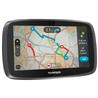 Služba TomTom Traffic ve spojení s pokročilou technologií pro výpočet tras a aktuálními mapami se postará o to, abyste vždy znali nejrychlejší trasu. Prostřednictvím vestavěné karty SIM získáte doživotní přístup ke službě TomTom Traffic bez dalších poplatků.Navigace je následovníkem modelu GO 5000. Oproti tomuto modelu obsahuje navigace GO 5100 doživotní službu světové mapy a doživotní přístup ke službě rychlostní radary.
Předinstalovány jsou mapy celé Evropy (45 zemí), ostatní mapy světa lze zdarma doinstalovat dle potřeby.Hlavní vlastnosti a funkceUživatelské rozhraní: 27 jazyků včetně češtiny, slovenštiny, polštiny, angličtiny a dalšíchHlasové pokyny: 33 jazyků včetně češtiny (kompletní seznam jazyků uživatelského rozhraní a hlasových pokynů je dostupný na stránkách výrobce)Doživotní přístup ke službě TomTom Traffic prostřednictvím vestavěné karty SIM – jezděte s integrovanými dopravními informacemi v reálném čase po celou dobu životnosti svého zařízení.Včetně karty SIM a dat – získejte bez příplatku službu TomTom Traffic v Evropě s neomezenými daty a roamingem.Doživotní přístup ke službě Světové mapy – instalujte a aktualizujte mapy všude ve světě bez příplatku po celou dobu životnosti vašeho zařízení.Doživotní přístup ke službě Rychlostní radary – mějte přehled o přesné poloze všech rychlostních radarů po celou dobu životnosti vašeho zařízení.Aplikace TomTom MyDrive – použijte smartphone, tablet nebo počítač k procházení dopravních informací v reálném čase, plánování tras a odesílání cílů do zařízení TomTom GO.Speak & Go – Zařízení lze ovládat rovněž hlasem.Dokonalé navádění jízdními pruhy – Zřetelně zobrazuje, do kterého pruhu máte na křižovatce najet.3D mapy – zobrazte si budovy a orientační body v úžasném 3D a budete vždy přesně vědět, kde jste.Mluvené názvy ulic – hlasové pokyny nově zahrnují i názvy ulic a umožňují soustředit se plně na řízení, abyste s jistotou poznali správnou odbočku.Parkovací asistent – najděte parkování na trase – buď v blízkosti cílového místa, nebo blízko aktuální polohy.Pokrytí službou TomTom Traffic:AD, AT, BE, CH, CZ, DE, DK, ES, FI, FR, GB, GI, IE, IT, LE, LU, MC, NL, NO, PL, PT, SE, SM, VADalší informace najdete na webu https://cz.support.tomtom.com/app/content/name/TechSpecs/page/3Mapové pokrytíInstalované mapy Evropy: AD, AT, BE, BG, CH, CY, CZ, DE, DK, EE, ES, FI, FR, GB, GR, HR, HU, IE, IT, LI, LT, LU, LV, MC, ME, MT, NL, NO, PL, PT, RO, RS, SE, SI, SK, SM, TR, UA, VA.Spojovací komunikace: AL, BA, BY, MD, MKSlužba Světové mapy také zahrnuje Severní Ameriku, Afriku, Latinskou Ameriku Oceánii a Jihovýchodní Asii - celkem 152 zemí!Další informace najdete na webu https://cz.support.tomtom.com/app/content/id/8/page/2/?locale=cz_CZTechnická specifikace:Velikost displeje: 5" (13 cm)Typ displeje: Kapacitní širokoúhlý displej 16:9Rozlišení displeje: 480 x 272 pixelůMontáž do vozidla: Držák Click & GoVýdrž baterie: Až 2 hodiny provozu bez nabíjeníPaměť: 8 GB nterní paměťSlot na karty SD: microSDRozměry (Š x V x H): 14,45 x 9,05 x 2,22 cmHmotnost: 235 gramůObsah balení:Zařízení TomTom GO 5100Držák Click & GoNabíječka do auta a kabel USB pro počítačStručná instalační příručka - kompletní manuál lze stáhnout zde: http://download.tomtom.com/open/manuals/GO_5000/index.htmVíce na webu výrobce: http://www.tomtom.com/cs_cz/drive/car/products/go-5100-europe/index.htmlPodrobná cenová specifikace – navigace TomTom GO 5100Sídlo:Květná 504/15, 603 00 BrnoKvětná 504/15, 603 00 BrnoKvětná 504/15, 603 00 Brnoza kterou jedná:Ing. Martin Klanica, ústřední ředitel SZPIIng. Martin Klanica, ústřední ředitel SZPIIng. Martin Klanica, ústřední ředitel SZPIBankovní spojení:ČNB, pobočka Brnočíslo účtu:26927621/0710IČ:75014149DIČ:CZ75014149Sídlo:Hornopolní 3322/34 , 702 00 Ostrava - Moravská OstravaHornopolní 3322/34 , 702 00 Ostrava - Moravská OstravaHornopolní 3322/34 , 702 00 Ostrava - Moravská OstravaJednající:Petr Konečný, ředitel regionálního obchodního centra JIH,  na základě plné mociPetr Konečný, ředitel regionálního obchodního centra JIH,  na základě plné mociPetr Konečný, ředitel regionálního obchodního centra JIH,  na základě plné mociBankovní spojení:číslo účtu:IČ:47676795DIČ:CZ47676795spisová značka OR:Krajský soud v Ostravě, oddíl B, vložka 814Krajský soud v Ostravě, oddíl B, vložka 814Krajský soud v Ostravě, oddíl B, vložka 814Krajský soud v Ostravě, oddíl B, vložka 814Místo plněníAdresaksInspektorát v OlomouciPavelkova 13, 772 856Inspektorát v TábořePurkyňova 2533, 390 023Inspektorát v Hradci KrálovéBřezhradská 182, 503 322Inspektorát v PrazeZa Opravnou 300/6, 150 002Inspektorát v Ústí nad LabemMasarykova 19/275, 403 402Inspektorát v BrněBěhounská 10, 601 2620Inspektorát v PlzniJiráskovo náměstí 8, 308 5810Ústřední inspektorátKvětná 15, Brno10CELKEMCELKEM55PopisCena bez DPHDPH (21%)Cena včetně DPHCelková cena376 255,00 Kč79 013,55 Kč455 268,55 KčZaokrouhleníZaokrouhleníZaokrouhlení   + 0,45 KčCelková cena předmětu plnění po zaokrouhleníCelková cena předmětu plnění po zaokrouhleníCelková cena předmětu plnění po zaokrouhlení455 269,00 KčPopisCena bez DPHDPH (21%)Cena včetně DPH1)Cena za 1 ks TomTom GO 5100  6  841,00 Kč   1 436,61 Kč     8 277,61 Kč1)Cena za 55 ks TomTom GO 5100  376 255,00 Kč 79 013,55 Kč   455 268,55 KčZaokrouhleníZaokrouhleníZaokrouhleníZaokrouhlení            + 0,45 KčCelková cenaCelková cena376 255,00 Kč79 013,55  Kč455 269,00 Kč